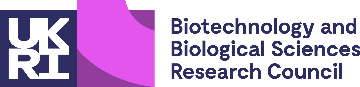 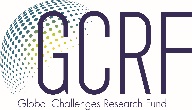 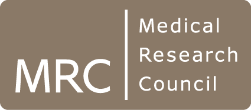 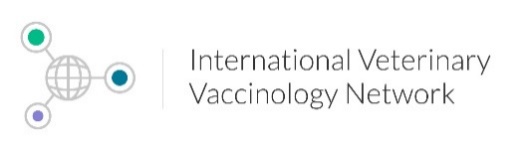 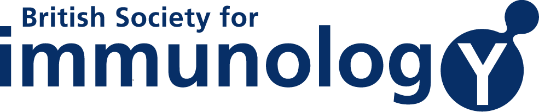 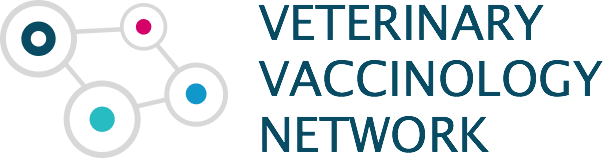 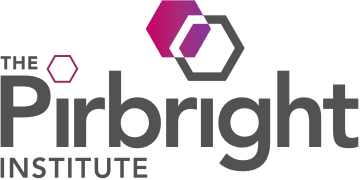 Veterinary Vaccinology Network (VVN) travel scholarship for early career researchers to attend theFrontiers in Comparative Immunology Series:T Cell Biology2nd & 3rd of April 2020, the Radisson Blue Hotel, Edinburgh, UK.Organised by the Comparative Veterinary Immunology Group (CVIG), an affinity group of The British Society of Immunology (BSI) in conjunction with The Biotechnology and Biological Sciences Research Council (BBSRC) and the UK Veterinary Vaccinology Network (VVN).The VVN ERC scholarship provides £150 to aid early career researcher to attend this meeting. Please complete each section and send the completed form in addition to a brief CV (one page maximum) to Kate.Sutton@roslin.ed.ac.uk by 6th March. Outcomes of all applications will be advised by the 15th March 2020.Scholarships are available to:Early Career Researchers (PhD students, postdocs (fixed term contract), or within 5 years of obtaining a PhD) from research organisations within the United Kingdom.Applicants must be members of the IVVN/UKVVN. Membership is free and registration is available here.CVIG: www.immunology.org/comparative-veterinary-immunologyBSI: https://www.immunology.org/Please now check you have completed each section fully, then send the completed form in addition to a brief CV (one page maximum) to Kate.Sutton@roslin.ed.ac.uk by the 20th of February. Outcomes of all applications will be advised at the end of February 2020.PRIVACY NOTICE We are committed to protecting and respecting your privacy. Please read our privacy notice at the end of this Application Form (and also found on the IVVN website: https://www.intvetvaccnet.co.uk/privacy-statement) which sets out the basis on which any personal data we collect from you and that you provide to us will be processed by us.Information about you: how we use it and with whom we share it:The information you provide will be held and used by the University of Edinburgh (“the University”), through its International Veterinary Vaccinology Network (IVVN), to assess your application for funding, for processing any IVVN grant award that we may make to you and for payment, maintenance and post award administration of any IVVN grant award made to you.  The University is using this information about you because it is necessary as part of its assessment of your application for funding, for processing any IVVN grant award we may make to you, for payment, maintenance and post award administration of any IVVN grant award made to you and because you have given your consent to the use of your personal information by the University for this purpose. Information about you will be shared with the Medical Research Council and the Biotechnology and Biological Sciences Research Council, who are co-funders of any awarded grant, and with members of the IVVN External Advisory Group, the IVVN Network Management Board and external reviewers all as part of the review process of applications for funding. The University of Edinburgh will hold your personal information in accordance with the following retention schedule, upon the expiry of which we will destroy your personal information. We do not use profiling or automated decision-making processes.  Some processes are semi-automated (such as anti-fraud data matching) but a human decision maker will always be involved before any decision is reached in relation to you. If you have any questions, please contact Dr. Kate Sutton, Kate.Sutton@roslin.ed.ac.uk This Privacy Statement is continued at: https:/edin.ac/privacyData controller and contact detailsFor data collected under this privacy notice, the University is the Data Controller (as that term is defined in the EU General Data Protection Regulation (Regulation (EU) 2016/679), registered with the Information Commissioner’s Office, Registration Number Z6426984. You can contact our Data Protection Officer at dpo@ed.ac.uk. Our data protection policy is on our website at http://www.ed.ac.uk/records-management/data-protection/data-protection-policyData sharingIn addition to the primary purposes, we are also legally obliged to share certain data with other public bodies such as HMRC and will do so where the law requires this; we will also generally comply with requests for specific information from other regulatory and law enforcement bodies where this is necessary and proportionate.  Transfers outside the EEAThe University will only transfer data to countries outside the EEA when satisfied that both the party which handles the data and the country it is processing it in provide adequate safeguards for personal privacy. Details of such transfers and safeguards are on our website.Your rights You have the right to request access to, copies of and rectification or (in some cases) erasure of personal data held by the University and can request that we restrict processing or object to processing as well as (in some cases) the right to data portability (i.e. the right to ask us to put your data into a format that it can be transferred easily to a different organisation). If you wish to make use of one of these rights, please email your local contact. If we have asked for your consent in order to process your personal data you can withdraw this consent in whole or part at any time. To withdraw consent, please email your local contact, who will explain the consequences of doing so in any case and initiate proceedings for withdrawing consent.  ComplaintsIf you are unhappy with the way we have processed your personal data you have the right to complain to the Information Commissioner’s Office at casework@ico.org.uk but we ask that you raise the issue with our Data Protection Officer first.Applicant Details	Applicant Details	NameJob titleDepartment & OrganisationEmailTelephoneHave you previously received VVN funding to attend a VVN or external event? If yes, please provide details.Have you previously received VVN funding to attend a VVN or external event? If yes, please provide details.Statement of why you want to attend the conference (Guideline – 300 words)Personal statement and description of your area of research.How attending this meeting will help your research.	Abstract 	Abstract 	Presentation Format Short talk Poster Abstract - please include title, authors and affiliations (Guideline: 250 words, excluding author list)Abstract - please include title, authors and affiliations (Guideline: 250 words, excluding author list)Applicant Signature & Date	By signing this application form, I confirm:  I have completed the application form in full (failure to complete the form fully may render your application void).I confirm I am a registered member of the IVVN I am providing a 1-page CV with my application.Signature:  Date:  Unsuccessful grant applicants: application forms, CVs, review notes, correspondence and related papers, including notes from all members of the IVVN network management board who review application forms 6 monthsAfter completion of the specific funding call Successful grant applicants: application form, CV, offer and acceptance letters, financial reports, scientific reports, correspondence and papers related to the project and/or grant award 5 yearsAfter completion or termination of the project funded by the grant award 